Орхидея на белом фонеФотопечать на стекле 4мм Размер: 2410*837  4 штукиЗащитная пленка   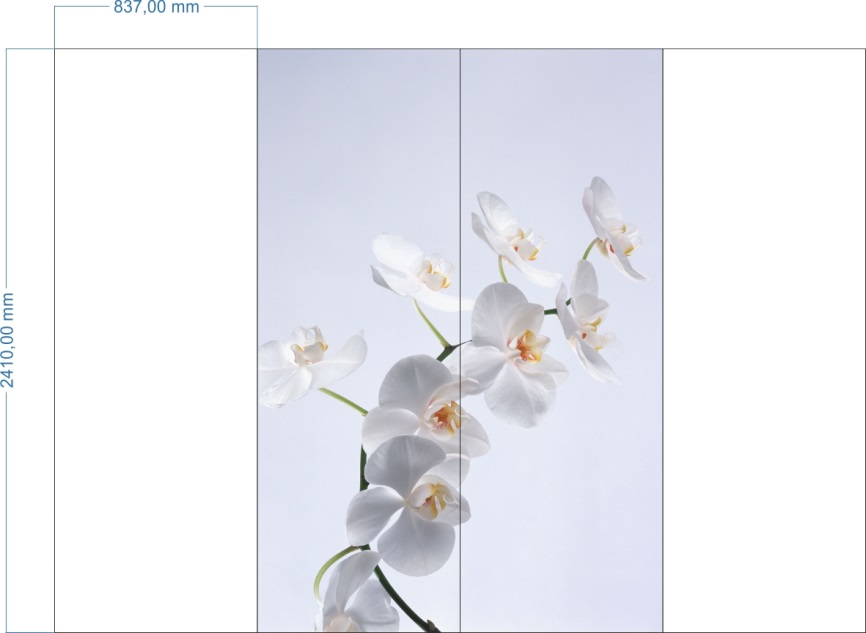 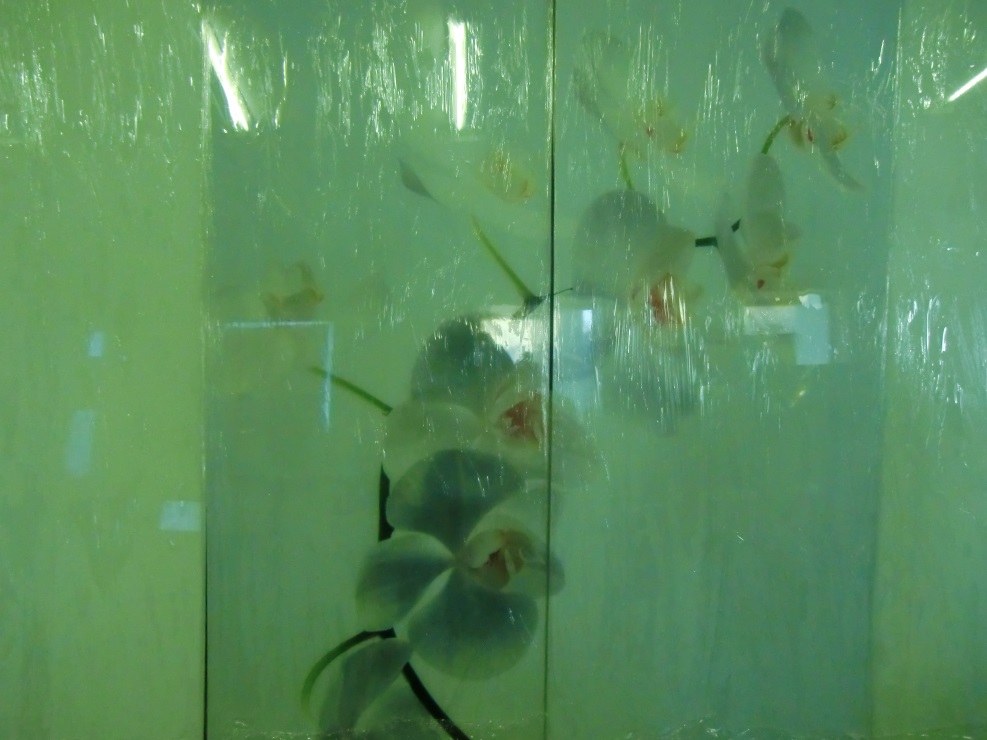 Цена за изделие из 4-х стекол : 20100-00 (Двадцать тысяч сто рублей) 